                                                                                                  проект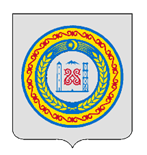 ЧЕЧЕНСКАЯ РЕСПУБЛИКАШАЛИНСКИЙ МУНИЦИПАЛЬНЫЙ РАЙОНАДМИНИСТРАЦИЯ АВТУРИНСКОГОСЕЛЬСКОГО ПОСЕЛЕНИЯ НОХЧИЙН РЕСПУБЛИКАНШЕЛАН МУНИЦИПАЛЬНИ К1ОШТЭВТАРА ЭВЛАН АДМИНИСТРАЦИ	ПОСТАНОВЛЕНИЕ00.00.2021г.	с. Автуры	     №00О резервном фонде администрации Автуринского сельского поселения  В соответствии со статьей 81 Бюджетного кодекса Российской Федерации Администрация Автуринского сельского поселения Шалинского муниципального районаПOCTAHOBЛЯЕТ:1.Утвердить прилагаемое Положение "О порядке расходовании средств резервного фонда Администрации Автуринского сельского поселения Шалинского муниципального района». 2.Главному специалисту (ведущему финансовые вопросы)  администрации Автуринского сельского поселения обеспечить финансирование расходов из резервного фонда Администрации Автуринского сельского поселения Шалинского муниципального района в соответствии с Положением, утвержденным настоящим постановлением письменными распоряжениями Администрации Автуринского сельского поселения.3.Контроль  над  исполнением настоящего постановление оставляю за собой.4.Настоящее  постановление вступает в силу со дня его принятия.Глава администрацииАвтуринского сельского пoселения	                                       А.Х-Б. БайалиевУтверждено Постановлением Администрации Автуринского сельского поселения Шалинского муниципального районаот 00. 00.2021г. № 00ПОЛОЖЕНИЕО ПОРЯДКЕ РАСХОДОВАНИЯ СРЕДСТВ РЕЗЕРВНОГО ФОНДА АДМИНИСТРАЦИИ АВТУРИНСКОГО СЕЛЬСКОГОПОСЕЛЕНИЯ ШАЛИНСКОГО МУНИЦИПАЛЬНОГО РАЙОНА1.	Резервный фонд Администрации Автуринского сельского поселения Шалинского муниципального района предусматривается бюджетом Автуринского сельского поселения в целях финансирования непредвиденных расходов, не предусмотренных в бюджете Автуринского сельского поселения на соответствующий финансовый год, а также дополнительных расходов, предусмотренных решениями Администрации Автуринского сельского поселения.2.	Размер резервного фонда определяется решением Совета депутатов Автуринского сельского поселения «О бюджете Автуринского сельского поселения» на соответствующий год.3.	Средства резервного фонда Администрации Автуринского сельского поселения Шалинского муниципального района направляются на финансирование:неотложных аварийно-восстановительных работ по ликвидации последствий стихийных бедствий и других чрезвычайных ситуаций, имевших место в текущем финансовом году;закупки, доставки и кратковременного хранения материальных ресурсов для первоочередного жизнеобеспечения граждан, пострадавших в результате стихийных бедствий и других чрезвычайных ситуаций;выполнения неотложных работ, финансирование которых не предусмотрено бюджетом Автуринского сельского поселения на текущий финансовый год;проведения юбилейных мероприятий местного значения;оказания материальной помощи участникам Великой Отечественной войны, экстренной медицинской помощи ветеранам войны и труда, инвалидам, пенсионерам и другим категориям социально незащищенных граждан;оказания единовременной материальной помощи работникам муниципальных органов Автуринского сельского поселения, гражданам, оказавшимся в тяжелой жизненной ситуации, ремонт жилья;выплат разовых премий за достижения наилучших показателей при исполнении служебного долга;приобретения памятных подарков по случаю юбилейных дат выдающимся деятелям науки и культуры;   проведения встреч, симпозиумов, выставок и семинаров по проблемам общереспубликанского значения; иных расходов, носящих непредвиденный характер и не предусмотренных в бюджете Автуринского сельского поселения  на текущий финансовый год.     3. Решение о выделении средств из резервного фонда администрации Автуринского сельского поселения принимаются в случаях недостаточности финансовых средств, находящихся в распоряжении республиканских органов исполнительной власти и органов исполнительной власти Шалинского муниципального района.   4. Проекты распоряжений администрации Автуринского сельского поселения о выделении средств из      резервного фонда администрации Автуринского сельского поселения с указанием размера выделяемых средств и направления их расходования готовит финансист администрации Автуринского сельского поселения по поручению Главы  Автуринского сельского поселения на основании документов с обоснованием размера испрашиваемых средств.  5. Органы в местной администрации и организации, в распоряжение которых выделяются средства резервного фонда администрации Автуринского сельского поселения, в месячный срок после проведения соответствующих мероприятий представляют главному специалисту (ведущему финансовые вопросы)     администрации Автуринского сельского поселения отчет о целевом использовании этих средств. 6. Расходование средств резервного фонда администрации Автуринского сельского поселения Шалинского муниципального района на проведение выборов, референдумов, освещение деятельности администрации Автуринского сельского поселения Шалинского  муниципального района, не допускается.